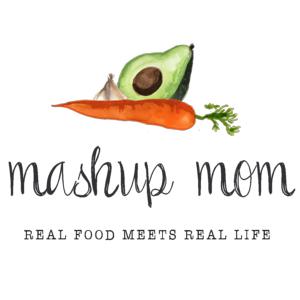 Shopping list (through 1/23):Dairy & refrigerated2 blocks 8 oz Happy Farms sharp cheddar, $3.78 (Mon, Tues, Fri)
Friendly Farms 16 oz sour cream, $1.49 (Mon, Tues)
Emporium Selection 5 oz shredded Parmesan, $1.99 (Thurs, Fri)Grocery16 oz Specially Selected salsa verde, $1.95 (Mon)
Clancy’s restaurant style tortilla chips, $1.35 (Mon, Tues)
2 cans Dakota’s Pride Great Northern beans, $1.18 (Mon)
32 oz Simply Nature organic chicken broth, $1.89 (Mon)
Simply Nature organic black soybean spaghetti, $1.99 (Weds)Meat6 lb whole roasting chicken, $4.74 (Sun, Mon)
2 lbs 80/20 ground beef, $5.78 (Tues, Weds)
Parkview Polska kielbasa, $2.49 (Thurs)
2 lbs thick cut boneless pork chops, $5.98 (Fri)Produce2 mangoes, $1.38 (Sun)
Pint blueberries, $1.49 (Sun)
2 lbs green grapes, $2.78 (Tues, Weds)
2 lbs carrots, $1.29 (Sun, Mon, Weds)
8 oz white mushrooms, $1.89 (Sun)
Bunch green onions, $.79 (Mon, Tues, Weds)
Little Salad Bar Southwest chopped salad kit, $1.99 (Mon)
1 head cauliflower, $2.39 (Tues)
1 lb broccoli crowns, $1.49 (Thurs)
16 oz green beans, $1.89 (Fri)
3 lbs yellow onions, $2.29 (Sun, Mon, Weds, Thurs)
3 heads garlic, $1.29 (Sun, Mon, Tues, Weds, Thurs, Fri)
5 lbs baking potatoes, $2.79 (Sun, Thurs, Fri)
1 medium head of cabbage, $1.58 (Weds, Thurs)Total: $59.94Staple items you’ll need – AKA: Pantry spices & condiments used in this week’s recipes, but not in the shopping list:Olive oil, butter, sesame oil, Kosher salt, seasoned salt, sea salt, black pepper, paprika, smoked paprika, rosemary, thyme, chili powder, cumin, cayenne, onion powder, garlic powder, ground ginger, turmeric, crushed red pepper, Italian seasoning, soy sauceNote: In many cases you can substitute for and/or omit some of these, depending on the recipe. Read through the recipes to see where you may need to re-stock your pantry staples.ALDI Meal Plan week of 1/24/21 – Find the recipes at MashupMom.comALDI Meal Plan week of 1/24/21 – Find the recipes at MashupMom.comSundayRoast chicken & vegetables, mangoes & blueberriesMondaySalsa verde chicken soup, tortilla chips, chopped saladTuesdayLow carb taco casserole, grapes, tortilla chipsWednesdayEgg roll in a noodle bowl, grapesThursdayKielbasa cabbage potato skillet, broccoli with ParmesanFridaySheet pan cheddar Parmesan pork chops & green beans, roasted potatoesSaturdayNight off! Leftovers – carryout – or take & bake deli pizza